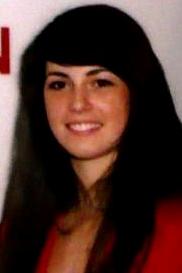 VICTORIA MACISAACEDUCATION 2012, May: Bachelors of Fine Arts, Mount Allison University, Sackville, NB                                                           With a focus in Photography, Printmaking, and Art HistoryTECHNICAL PROFICIENCY & SKILL                                                                                                                                          Technical Proficiency: Adobe Photoshop, Microsoft Word, Excel, PowerPoint, Publisher                                                                                                                                                    Artistic Proficiency : B&W, Colour, Digital Photography, Intaglio, Silkscreening, Lithography and PaintingACCOLADES & ACHIEVEMENTSHead Prefect at Stanstead College Boarding School, (Sept –June 2008)                                                                            University scholarship, Mount Allison University, (2008 -2010)                                                                                     Gairdner Fine Arts Scholarship, Mount Allison University, (2009 & 2011)                                                                            John P. Asimakos Award in Painting, Mount Allison University, (2012)WORK EXPERIENCEPhone and Bus, Viviry Restaurant , Hudson, QC (September 2013—)Faculty/Assistant House Director, Stanstead College (Sept 2012 –June 2013)	Coaching varsity soccer and junior rugby, substituting classes, tutoring, organizing activities/events, admissions, art teacher ‘s assistant Art Instructor, Dollard Center for the Arts/ Centre des Arts de Dollard, City of Dollard des Ormeaux, Montreal, QC (June 2009- August 2013)Organizing, programming, and initiating art activities for children aged 5-7 Printmaking Technician, Mount Allison University, NB (Sept. 2011- April 2012)Photographer; grad photos, team photos, and public events at Mount Allison University, real estate agents, and local newspapersGraphic Designing/Promotional work for non-profit organizations, bands, plays and sports facilities ART EXPERIENCESolo Exhibition: 2011: Between Walls,  Start Gallery, Sackville, NB                                                                                      Group Exhibitions:                                                                                                                                                                      2011: Remedial Geography, Marjorie Young Bell Gallery, Sackville, NB                                                                             2012: It’s Dom Perignon, It’s supposed to Bubble, 50F Bridge Str., Sackville, NB                                                                                              2012: The Bachelor of Fine Art Graduation Show, Owens Art Gallery, Sackville, NBVOLUNTEER WORK Phelps Helps; non-profit after school tutoring program for high school students, Stanstead, QC (2012-2013)                                                                                                                     Sweetest Little Thing, Owens Art Gallery, Sackville, NB (2011)                                                                                                     Wonka, Set design/ Production, Sackville, NB (2012)                                                                                                                  Co-Manager of Mount Allison Rugby Club, Sackville, NB (Sept. 2010 – April 2011)                                                 Volunteer work for Habitat for Humanity: Ghana, Africa (March 2007)                                                                 Volunteer work for Habitat for Humanity: Buenos Aires, Costa Rica (March 2013)REFERENCESReferences and letters of recommendation available on request                                                  